Федеральное государственное бюджетное образовательное учреждение высшего образования «Красноярский государственный медицинский университет имени профессора В.Ф. Войно-Ясенецкого» Министерства здравоохранения Российской ФедерацииФГБОУ ВО КрасГМУ им. проф. В.Ф. Войно-Ясенецкого Минздрава России Кафедра медицинской и биологической физикиМЕТОДИЧЕСКИЕ УКАЗАНИЯ ДЛЯ ОБУЧАЮЩИХСЯпо дисциплине «Физика, Математика» для специальностей 31.05.01 – Лечебное дело,31.05.02 – Педиатрия(очная форма обучения)К ЛАБОРАТОРНОМУ ЗАНЯТИЮ №10ТЕМА: «Биофизические основы плетизмографии. Регистрация и анализ фотоплетизмограммы»Утверждены на кафедральном заседании протокол № 	от« 	» 	2019г.Заведующий кафедройд.ф.-м.н.,	 	Салмин В.В.Составители:к.ф.-м.н., доцент	 		Рожко Т.В..Красноярск 2019СОДЕРЖАНИЕСтр.Значение темы:В современной медицине большое внимание уделяется количественному определению показателей состояния организма человека и возможности их непрерывной регистрации как непосредственной, так и дистанционной (например, при контроле состояния больных в палатах интенсивной терапии). Для этой цели используются различные типы датчиков. Для усиления биопотенциалов в медицинских приборах и аппаратах широко применяются транзисторы. Они  необходимы для усиления электрических сигналов:а) вырабатываемых в организме (при регистрации электрокардиограмм, электроэнцефалограмм, электромиограмм и др.);б) получаемых с помощью датчиков медико-биологической информации, возникающих в различных физиотерапевтических приборах;Специальная  технология позволяет миниатюризировать схему, делая возможным изготовление однокристальных ЭВМ).Принцип работы датчика пульса основан на том, что при сокращении сердца и увеличении объема крови в сосудах, проницаемость биологической ткани для света падает (возрастает оптическая плотность). Кривая фотоплетизмограммы (ФПГ) по форме близка к изменениям давления (сфигмограмме), возникающим в капиллярах при сердечном цикле..Цели работы:1. Познакомиться с методами фотоплетизмографии и пневмоплетизмографии;2. Закрепить теоретические знания по теме: «Датчики медико-биологической информации, их классификация ипринцип работы. Биофизические основы плетизмографии».Оборудование: штангенциркуль, измеряемые тела.Основные понятия и положения темы1.1. Базисные знания.Датчики медико-биологической информации применяют в том случае, когда регистрируется неэлектрическая величина, которую необходимо преобразовать в электрический сигнал.Датчик – устройство, преобразующее измеряемую иликонтролируемую неэлектрическую величину в пропорциональный электрический сигнал. Если в датчике под действием исследуемого процесса непосредственно генерируется электрический ток или напряжение, то такой преобразователь называют генераторным. Помимо этого различают параметрические датчики – это датчики, в которых под действием измеряемого сигнала изменяется какой либо параметр электрической цепи.Типы генераторных датчиков:а) Пьезоэлектрические – предназначены для измерения механических давлений, перемещений,деформаций. В них используется явление пьезоэлектрического эффекта, которым обладают пластинки, вырезанные из некоторых минералов (кварц, сегнетовая соль). Прямой пьезоэлектрический эффект состоит в том, что на поверхности пьезоэлемента под влиянием сжатия, растяжения или изгиба появляются электрические заряды;б) Фотоэлектрические – преобразуют лучистую энергию в электрический ток. По методу построения эти датчики делятся на два типа: реагирующие на изменения светового потока, прошедшего через исследуемый объект (палец, ухо) и реагирующие на отраженный световой поток;в) Термоэлектрические – преобразуют тепловую энергию в электрическую (термопары: медь – константан, железо – константан и др.).Типы параметрических датчиков:а) Емкостные, в которых изменение ёмкости вызывает изменение параметров электрической цепи, что в последующем и регистрируется;б) Индуктивные преобразователи. Чувствительным элементом этих датчиков служит катушка, величина индуктивности которой меняется пропорционально приложенному воздействию;в) Реостатные (омические) преобразователи. Самым простым из них является потенциометрический преобразователь. Он напоминает обычный переменный резистор (потенциометр), подвижный контакт которого перемещается под влиянием измеряемой величины. Такой преобразователь включается в цепь постоянного или переменного тока.Биофизические основы плетизмографии. Плетизмография (греч. plethysmos увеличение +grapho писать, изображать) – регистрация изменений объёма органа или части тела, связанных с изменениями кровенаполнения их сосудов. Объём органа слагается из объёма всех его тканей и крови, заполняющей сосуды. Первая величина остаётся постоянной на небольшом отрезке времени, а вторая – непрерывно меняется в связи с процессом кровообращения. Эти изменения объёма крови могут быть зарегистрированы плетизмографом. Плетизмограф состоит из трёх основных узлов: датчика, преобразующего изменения объёма в электрический сигнал, усилителя и регистратора. Датчик находится непосредственно на исследуемой части тела и трансформирует механические колебания в электрический сигнал, а регистрирующая аппаратура отмечает их в виде непрерывной кривой на ленте.Плетизмография как диагностический метод графического изучения кровенаполнения тканей в динамике предоставляет адекватную информацию о состоянии периферической гемодинамики и сосудистого тонуса. В патогенезе большинства заболеваний лежит нарушение микроциркуляции, диагностика которой позволяет фиксировать ранние стадии заболеваний и отслеживать лечебный процесс. Привлечение функциональных проб позволяет проводить дифференциальную диагностику между органическими нарушениями и функциональными изменениями периферических сосудов.  К возможностям плетизмографии относят измерения: частоты сердечных сокращений, артериального и венозного давления, ударного объема крови, объемного пульса, скорости кровотока, тонуса периферических сосудов, проницаемости капилляров, минутного и систолического объема крови.  В основу плетизмографии заложен принцип изменения объема измеряемого участка за счет динамического изменения количества крови. Объем любого органа складывается из объема составляющих его тканей и крови, его заполняющей. Объем тканей в течение времени исследования не меняется, а объем крови постоянно меняется, динамически повторяя фазы сердечного цикла. Эти изменения могут быть зарегистрированы с помощью плетизмографов. Плетизмограф состоит из плетизморецептора, модуля трансформации и усиления сигнала и регистрирующей аппаратуры. Виды плетизмографии определяются конструкцией плетизмографа и природой получаемого при изменении кровенаполнения сигнала. При механической плетизмографии обследуемая часть тела заключается в герметически закрывающийся сосуд с твердыми стенками, а колебания объема регистрируются благодаря воздушной или водяной передаче. При электроплетизмографии (импедансная плетизмография, реография) измеряют динамику электропроводимости в зависимости от степени кровенаполнения сосудов. Методика фотоэлектрической плетизмографии (фотоплетизмографии) базируется на методе оптической денситометрии с количественной и качественной оценкой характера поглощения и рассеяния света в тканях организма. 1.2. Метод фотоплетизмографии Метод фотоплетизмографии (ФПГ) основан на регистрации оптической плотности живой ткани (органа) с помощью фотоэлектрического плетизмографа. Исследуемый участок ткани просвечивается инфракрасным светом, который после рассеивания (или отражения, в зависимости от положения оптопары), попадает на фотопреобразователь. По интенсивности света, отраженного или рассеянного исследуемым участком ткани (органа), определяется количество содержащейся в нем крови. В качестве мониторинговой диагностической системы в общеклинической практике наибольшее распространение получила методика измерения периферического капиллярного кровотока с помощью пальцевой фотоплетизмографии (ПФПГ). Стандартный метод ПФПГ основан на том, что исследуемая концевая фаланга пальца кисти или стопы просвечивается с одной стороны обычным некогерентным светом, который после рассеивания в ней с противоположной стороны поступает на фотоприемный датчик. Регистрируется количественная и качественная динамика последовательных изменений объема крови в изучаемом участке ткани в период каждого сердечного цикла.   Предметом изучения при проведении пальцевой фотоплетизмографии являются пульсовые волны, или волны первого порядка, а также медленные волны второго и третьего порядка, отражающие деятельность других систем и органов. Волны 1-го порядка относятся к быстрым волнам и соотносятся с пульсом. Они отражают движение объема крови в измеряемой точке во время систолы и диастолы. Волны второго и третьего порядка относятся к медленным колебаниям (рис. 1.1).  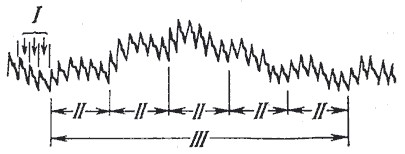 Рис. 1.1. Фрагмент фотоплетизмограммы: волны первого порядка  или  объемный  пульс  (I), волны второго порядка  (II),  совпадающие  с  дыхательными  волнами, и волны третьего порядка (III), имеющие период нескольких дыхательных волн Использование ПФПГ имеет диагностическую ценность в оценке проходимости периферических сосудов и характеристике локального капиллярного кровотока, предоставляя объективную информацию об изменениях параметров кровообращения при воздействии на организм разных физических факторов, что позволяет использовать ее в физиотерапии для контроля эффективности лечебных процедур. Диагностические возможности фотоплетизмографии позволяют прогнозировать оптимальную дозу фактора воздействия (лекарственного препарата, холода, тепла и т. д.) и предупреждать отрицательные реакции в результате передозировки воздействующего физического фактора. Особенно ценную информацию дают симметричные исследования пораженных и непораженных сосудов у одного и того же человека.  Использование концевой фаланги пальца предоставляет наибольшее количество информации за счет того, что в дистальных фалангах пальцев кисти и стопы наиболее интенсивные значения артериального и венозного кровообращения при небольшом количестве мышечной ткани, активно поглощающей инфракрасное излучение. На один квадратный сантиметр кожи концевой фаланги кисти руки приходится 500 артерио-венозных анастомозов. Интенсивность капиллярного кровотока в дистальных фалангах аналогичен капиллярному кровотоку в мозговой ткани. Для сравнения – в проксимальной фаланге насчитывается приблизительно 93 артерио-венозных анастомозов.  1.3. Технические методы фотоплетизмографических исследований Наибольшее распространение получил аппаратно-программный комплекс «Акутест FPG» (рис. 1.2, а), позволяющий методом ПФПГ оценивать адаптационные резервы организма и подбирать оптимальную дозировку различных физических факторов (прил. 7). Этот комплекс состоит из следующих блоков: регистрирующего блока, имеющего источник инфракрасного некогерентного света и фотоприемное устройство; блока оцифровки полученных данных, имеющего связь с компьютером через USB-порт; интерфейсной части (программы), регистрирующей графические изменения пульсовой волны в режиме реального времени.  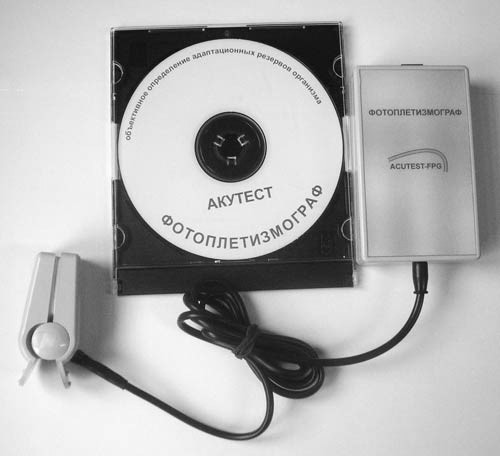 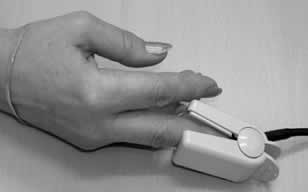 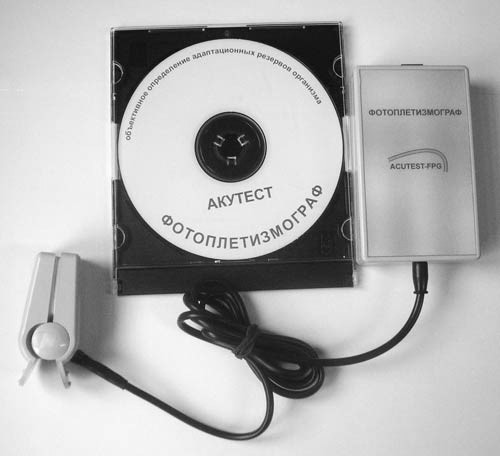 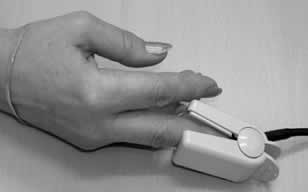                                  а)                                                                      б) Рис. 1.2. Аппаратно-программный комплекс «Акутест FPG» (а) для пальцевой фотоплетизмографии (б) Программа состоит из модуля записи фотоплетизмограмм, в котором производится визуализация записываемой фотоплетизмограммы  и регистрация основных параметров фотоплетизмограммы – частоты сердечных сокращений, амплитуды пульсовой волны и ритмоинотропного показателя; модуля расчета параметров пульсовых волн и модулей графического отображения расчетных параметров пульсовых волн (см. прил. 7). После наложения на дистальную фалангу пальца руки или ноги датчика-прищепки (рис. 1.2, б) и активации регистрации ФПГ в интерфейсной части устройства выполняется последовательное измерение значений объемного пульса в различные фазы исследования воздействия на организм человека изучаемого фактора. При исследовании объемного пульса при перемене положения конечности в основу методики положено изменение сосудистых артериальных рефлексов при различных положениях конечности – превалирование сосудорасширяющего рефлекса при поднятии конечности вверх, при опускании конечности вниз превалирует сосудосуживающий рефлекс. При поднятии руки уменьшается кровенаполнение пальца за счет оттока венозной крови и увеличения объемного пульса за счет увеличения артериального притока. При этом дикротическая волна перемещается на вершину и может совсем исчезнуть; систолическое давление увеличивается. Эти явления выражаются в изменениях амплитуды пульсовых волн – при развитии сосудосуживающего эффекта амплитуда пульсовых волн нарастает, при развитии сосудорасширяющего эффекта амплитуда пульсовых волн уменьшается. Исследование сосудистых рефлексов с помощью ФПГ позволяет выявить подвижность механизмов, регулирующих распределение крови, что имеет существенное значение при выявлении локальных капиллярных нарушений и сосудистых заболеваний на уровне всего организма. При окклюзионной ФПГ на уровне верхней трети плеча накладывается тонометрическая манжета и в нее нагнетается воздух до давления, превышающего артериальное давление на 30 мм рт.ст. Давление в манжете сохраняется в течение 5 мин, затем воздух быстро стравливается. В течение первых 30 с в норме возникает пиковое значение объемной и линейной скорости кровотока, постепенно снижающееся к третьей минуте.  Окклюзионная ФПГ проводится как по декомпрессионной, так и по компрессионной методике. В первом случае в резиновую манжету, соединенную с манометром, нагнетается воздух до исчезновения периферического пульса. Затем медленно с постоянной скоростью воздух выпускается. Когда давление в манжете соответствует артериальному, объем крови в пальце увеличивается, что проявляется появлением пульсации; когда давление соответствует венозному давлению, объем крови снова уменьшается. Компрессионный вариант измерения давления выполняется в обратном порядке. Разница между показателями измерений этих вариантов составляет 40 ед. Оба варианта измерения артериального давления на нижней конечности используются в флебологии для изучения состояния венозного кровотока. 1.4. Общие требования к пальцевой фотоплетизмографии Правила проведения методики ПФПГ предусматривают наиболее удобное измерение в положении лежа или сидя в расслабленном спокойном состоянии с периодом адаптации к обстановке и аппаратуре. Стабильная температура комфорта в помещении 19 – 23 ˚С. Общее тепловое состояние всего организма оказывает влияние на сосудистые реакции. При температуре 15 – 17 ˚С развивается спазм артериол, и объемный пульс едва заметен.  Датчик в момент измерения необходимо предохранять от попадания прямых солнечных лучей и сильных источников света. Конечность, на которую наложен датчик-прищепка, должна быть неподвижна для исключения мышечных движений, вызывающих появление артефактов в момент исследования. Измерительный период – до 20 мин сопровождается прямым фотоплетизмографическим наблюдением. Увеличение длительности измерений не рекомендуется из соображений снижения комфорта пациента с последующей потерей качества принимаемой информации.  После измерения артериального давления на стороне измерения необходимо выдержать паузу в течение 10 – 15 мин для восстановления капиллярного кровотока.  1.5. Анализ фотоплетизмограмм. Параметры пульсовой волны Пульсовая волна состоит из двух фаз: анакротической и дикротической. Первый пик пульсовой волны (рис. 1.3, а), соответствующий анакротическому периоду пульсовой волны (А1), образуется в период систолы. Амплитудное значение анакротической фазы носит также название амплитуды пульсовой волны и соответствует ударному объему крови при сердечной выбросе, предоставляя косвенные сведения о степени инотропного эффекта. Второй пик пульсовой волны, соответствующий дикротическому периоду пульсовой волны (А2), образуется за счет отражения объема крови от аорты и крупных магистральных сосудов и частично соответствует диастолическому периоду сердечного цикла. Дикротическая фаза предоставляет информацию о тонусе сосудов. Точка В1 (рис. 1.3, б) соответствует началу периода изгнания систолического периода.  Вершина пульсовой волны в точке В2 соответствует моменту максимального расширения сосуда в фазу форсированного изгнания и наибольшему объему крови. Точки В3 и В4 определяют протодиастолический период и начало диастолы соответственно. Точка В5 фиксирует наступление конца диастолы, соответствует наименьшему объему крови в исследуемом участке ткани и указывает на завершение сердечного цикла.  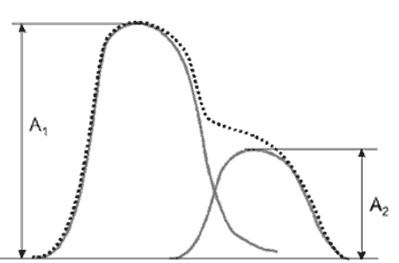 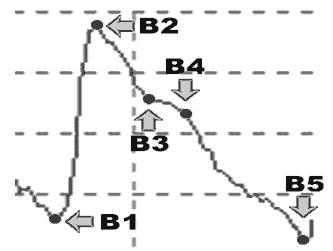 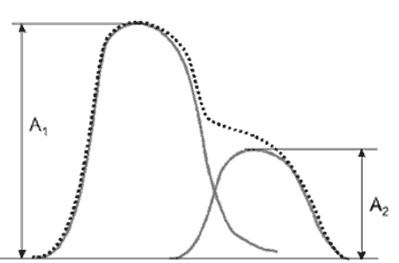 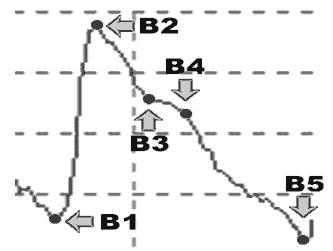                                а)                                                                         б) Рис. 1.3. Цикл пульсовой волны: схема (а): А1 соответствует анакротическому периоду, А2 – дикротическому; фрагмент записи ФПГ (б) Характер пульсовой волны зависит от эластичности сосудистой стенки, частоты пульса, объема исследуемого участка ткани, ширины просвета сосудов. Считается, что частота и продолжительность пульсовой волны зависят от особенностей работы сердца, а величина и форма ее пиков – от состояния сосудистой стенки.  Параметры ФПГ представляют двумя характеристическими группами: измеряемыми (амплитудными и временными) и расчетными. По вертикальной оси ФПГ графика (см. рис. 1.3, б) определяются амплитудные характеристики пульсовой волны, измеряемые в относительных единицах и не имеющие нормативных значений:  амплитуда пульсовой волны: АПВ = В2 – В1, • амплитуда дикротической волны: АДВ = В4 – В5, высота инцизуры: ВИ = В3 – В5. По горизонтальной оси ФПГ графика (см. рис. 1.3, б) определяются временные характеристики пульсовой волны:  длительность анакротической фазы: ДАФ = В3 – В1, с, длительность дикротической фазы: ДДФ = В5 – В3, с, длительность фазы изгнания: ДФИ = В2 – В3, с, длительность пульсовой волны: ДПВ = В5 – В1, с, время наполнения в период систолы: ВН = В2 – В1, с. Нормативное значение 0,06 – 0,12 с. продолжительность систолической фазы сердечного цикла:  ДС = В4 – В1, с. Нормативное значение 0,324*ДПВ, продолжительность диастолической фазы сердечного цикла: ДД= В5 – В4, с. Нормативное значение ДПВ – ДС, время отражения пульсовой волны: ВОВ = В4 – В2, с. Нормативное значение 0,03 – 0,04 с, частота сердечных сокращений: ЧСС = 60/ДПВ, мин-1. В этой группе параметры имеют абсолютные значения и могут иметь нормативные показатели (таблица), но по длительности анакротической и дикротической фазы пульсовой волны, фазы изгнания в диастолический период нормативные значения до сих пор не установлены. Нормативные значения по возрастным группам К группе расчетных параметров с использованием значений вышеуказанных измеряемых параметров относятся: индекс восходящей волны: ИВВ = (В2 – В1)/(В5 – В1)*100, %, • индекс дикротической волны: ИДВ = (В3 – В5)/(В2 – В1)*100, %. Нормативное значение 63 – 73 %, отношение амплитуд пульсовой и дикротической волн: АПВ/АДВ. Нормативное значение 2, отношение амплитуд пульсовой волны и высоты инцизуры: АПВ/ВИ. Нормативное значение 1,5, отношение длительностей анакротической и дикротической фаз: ДАФ/ДДФ. Наибольшую информативность в оценке реакций биосистемы на воздействие внешних физических факторов имеет расчетный ритмоинотропный показатель (РИП). Его значение является относительным и определяется суммированием долевого изменения частоты сердечных сокращений и амплитуды пульсовой волны относительно исходных значений, определяемых по одноименным параметрам накануне проведения исследования. При интерпретации значений РИП отрицательные значения расцениваются как торможение биосистемы, положительные – как качество возбуждения, соответствующее эрготропному состоянию биосистемы. Количественные показатели совместно с текущей оценкой формы пульсовых волн предоставляют исчерпывающую информацию о характере пульсовой волны.  1.6. Особенности фотоплетизмограмм Величина объемного пульса не зависит от времени года, но сосудистые реакции легче вызываются в июле и августе (Hetzman, 1948). При магнитных бурях, прохождении атмосферных фронтов и других колебаниях погоды возникают большие колебания периферического капиллярного кровообращения, особенно у больных ревматизмом – возрастает количество реакций, указывающих на расширение сосудов. При контрольном измерении во время физиотерапевтических процедур отмечается явное уменьшение пороговой дозы физического фактора.  В возрасте с 8 до 18 лет амплитуда пульсовой волны имеет тенденцию к увеличению, с 19 до 30 лет – стабилизируется, после 50 лет – амплитуда пульсовой волны вновь нарастает.  2. Подготовка и порядок работы:2.I. Для проведения опыта усадите испытуемого и наденьте на его палец первичный преобразователь. При измерении пульса человек должем находиться в полном покое.2 Соедините разъем цифрового датчика пульса с USВ-портом компьютера н запустите программу проведения демонстрационного эксперимента илы программу практикума.2.3. Порядок проведения измерений и работы с датчиком УКАЖЕТ ПРЕПОДАВАТЕЛЬ.2.4. При проведении измерений на экран компьютера выводится два графика. Один ю графиков представляет запись пильсовых колебаний (аммьпуда сигнала с датчика в зависимости от времени), а второй - показывает частоту пульса. Частота пульса рассчитывается на основе интервала времени, разделяющего два соседние пульсовые удара.2.5. Построение графика зависимости частоты пульса от времени начинается с небольшом задержкой относительно времени начала измерений. Это время необходимо для проведений автоматической настройки измерительной системы на основе анализа поступающегосигнала, характер которого может несколько отличаться для разных людей.ЛИТЕРАТУРА: 1.	Руководство для лабораторных.  2.	Лекции. 3.	А.Н. Ремизов. Медицинская и биологическая физика, 1987г., с. 370 - 373.Возраст, лет Длительность пульсовой волны, с ЧСС, мин 0 – 1 0,43 – 0,50 140 – 120 1 – 3 0,50 – 0,57 120 – 105 3 – 5 0,57 – 0,60 105 – 100 5 – 8 0,60 – 0,67 100 – 90 8 – 10 0,67 – 0,70 90 – 85 10 – 20 0,70 – 1,00 85 – 60 20 – 30 1,00 – 0,92 60 – 65 30 – 40 0,92 – 0,88 65 – 68 40 – 50 0,88 – 0,83 68 – 72 50 – 60 0,83 – 0,75 72 – 80 60 – 70 0,75 – 0,71 80 – 84 80 – 90 0,73 – 0,70 82 – 85 